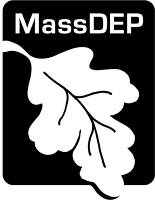 Massachusetts Department of Environmental ProtectionBureau of Air & WasteAnnual Methane Emissions Reporting Form for Gas Operators under 310 CMR 7.73Massachusetts Department of Environmental ProtectionBureau of Air & WasteAnnual Methane Emissions Reporting Form for Gas Operators under 310 CMR 7.73Massachusetts Department of Environmental ProtectionBureau of Air & WasteAnnual Methane Emissions Reporting Form for Gas Operators under 310 CMR 7.73Massachusetts Department of Environmental ProtectionBureau of Air & WasteAnnual Methane Emissions Reporting Form for Gas Operators under 310 CMR 7.73Massachusetts Department of Environmental ProtectionBureau of Air & WasteAnnual Methane Emissions Reporting Form for Gas Operators under 310 CMR 7.73Massachusetts Department of Environmental ProtectionBureau of Air & WasteAnnual Methane Emissions Reporting Form for Gas Operators under 310 CMR 7.73Massachusetts Department of Environmental ProtectionBureau of Air & WasteAnnual Methane Emissions Reporting Form for Gas Operators under 310 CMR 7.73Massachusetts Department of Environmental ProtectionBureau of Air & WasteAnnual Methane Emissions Reporting Form for Gas Operators under 310 CMR 7.73Massachusetts Department of Environmental ProtectionBureau of Air & WasteAnnual Methane Emissions Reporting Form for Gas Operators under 310 CMR 7.73Massachusetts Department of Environmental ProtectionBureau of Air & WasteAnnual Methane Emissions Reporting Form for Gas Operators under 310 CMR 7.73Massachusetts Department of Environmental ProtectionBureau of Air & WasteAnnual Methane Emissions Reporting Form for Gas Operators under 310 CMR 7.73Massachusetts Department of Environmental ProtectionBureau of Air & WasteAnnual Methane Emissions Reporting Form for Gas Operators under 310 CMR 7.73A. Basic InformationA. Basic InformationA. Basic InformationA. Basic InformationA. Basic InformationA. Basic InformationA. Basic InformationA. Basic InformationA. Basic InformationA. Basic InformationA. Basic InformationA. Basic InformationImportant: When filling out forms on the computer, use only the tab key to move your cursor - do not use the return key.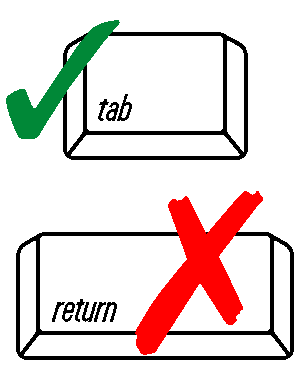 Gas Operator/Organization Information:Gas Operator/Organization Information:Gas Operator/Organization Information:Gas Operator/Organization Information:Gas Operator/Organization Information:Gas Operator/Organization Information:Gas Operator/Organization Information:Gas Operator/Organization Information:Gas Operator/Organization Information:Gas Operator/Organization Information:Gas Operator/Organization Information:Gas Operator/Organization Information:Important: When filling out forms on the computer, use only the tab key to move your cursor - do not use the return key.Company/Organization NameCompany/Organization NameCompany/Organization NameCompany/Organization NameCompany/Organization NameCompany/Organization NameCompany/Organization NameCompany/Organization NameCompany/Organization NameCompany/Organization NameCompany/Organization NameCompany/Organization NameImportant: When filling out forms on the computer, use only the tab key to move your cursor - do not use the return key.Mailing AddressMailing AddressMailing AddressMailing AddressMailing AddressMailing AddressMailing AddressMailing AddressMailing AddressMailing AddressMailing AddressMailing AddressImportant: When filling out forms on the computer, use only the tab key to move your cursor - do not use the return key.City/TownCity/TownCity/TownCity/TownStateStateStateStateStateStateZIP CodeZIP CodeImportant: When filling out forms on the computer, use only the tab key to move your cursor - do not use the return key.Physical AddressPhysical AddressPhysical AddressPhysical AddressPhysical AddressPhysical AddressPhysical AddressPhysical AddressPhysical AddressPhysical AddressPhysical AddressPhysical AddressImportant: When filling out forms on the computer, use only the tab key to move your cursor - do not use the return key.City/TownCity/TownCity/TownCity/TownStateStateStateStateStateStateZIP CodeZIP CodeImportant: When filling out forms on the computer, use only the tab key to move your cursor - do not use the return key.Location of Physical Records and Documents:Location of Physical Records and Documents:Location of Physical Records and Documents:Location of Physical Records and Documents:Location of Physical Records and Documents:Location of Physical Records and Documents:Location of Physical Records and Documents:Location of Physical Records and Documents:Location of Physical Records and Documents:Location of Physical Records and Documents:Location of Physical Records and Documents:Location of Physical Records and Documents:Physical AddressPhysical AddressPhysical AddressPhysical AddressPhysical AddressPhysical AddressPhysical AddressPhysical AddressPhysical AddressPhysical AddressPhysical AddressPhysical AddressCity/TownCity/TownCity/TownCity/TownStateStateStateStateStateStateZIP CodeZIP CodeGas Operator Designated Representative:Gas Operator Designated Representative:Gas Operator Designated Representative:Gas Operator Designated Representative:Gas Operator Designated Representative:Gas Operator Designated Representative:Gas Operator Designated Representative:Gas Operator Designated Representative:Gas Operator Designated Representative:Gas Operator Designated Representative:Gas Operator Designated Representative:Gas Operator Designated Representative:Contact NameContact NameContact NameContact NameContact NameContact NameContact NameContact NameContact TitleContact TitleContact TitleContact TitleMailing AddressMailing AddressMailing AddressMailing AddressMailing AddressMailing AddressMailing AddressMailing AddressMailing AddressMailing AddressMailing AddressMailing AddressCity/TownCity/TownCity/TownStateStateStateStateStateStateZIP CodeZIP CodeZIP CodeTelephone NumberTelephone NumberTelephone NumberEmail AddressEmail AddressEmail AddressEmail AddressEmail AddressEmail AddressAlternate Contact (optional):Alternate Contact (optional):Alternate Contact (optional):Alternate Contact (optional):Alternate Contact (optional):Alternate Contact (optional):Alternate Contact (optional):Alternate Contact (optional):Alternate Contact (optional):Alternate Contact (optional):Alternate Contact (optional):Alternate Contact (optional):Contact NameContact NameContact NameContact NameContact NameContact NameContact NameContact TitleContact TitleContact TitleContact TitleContact TitleMailing AddressMailing AddressMailing AddressMailing AddressMailing AddressMailing AddressMailing AddressMailing AddressMailing AddressMailing AddressMailing AddressMailing AddressCity/TownCity/TownCity/TownStateStateStateStateStateStateZIP CodeZIP CodeZIP CodeTelephone NumberTelephone NumberTelephone NumberEmail AddressEmail AddressEmail AddressEmail AddressEmail AddressEmail AddressNotes: Report is due April 15 after each calendar year.B. Emissions Reporting YearB. Emissions Reporting YearB. Emissions Reporting YearB. Emissions Reporting YearB. Emissions Reporting YearB. Emissions Reporting YearB. Emissions Reporting YearB. Emissions Reporting YearB. Emissions Reporting YearB. Emissions Reporting YearB. Emissions Reporting YearB. Emissions Reporting YearNotes: Report is due April 15 after each calendar year.Emissions Reporting YearEmissions Reporting YearEmissions Reporting YearEmissions Reporting YearEmissions Reporting YearEmissions Reporting YearEmissions Reporting YearEmissions Reporting YearEmissions Reporting YearEmissions Reporting YearEmissions Reporting YearNotes: Report is due April 15 after each calendar year.Notes: Report is due April 15 after each calendar year.Notes: Report is due April 15 after each calendar year.C. Annual Miles of Mains, Services, and EmissionsC. Annual Miles of Mains, Services, and EmissionsC. Annual Miles of Mains, Services, and EmissionsC. Annual Miles of Mains, Services, and EmissionsC. Annual Miles of Mains, Services, and EmissionsC. Annual Miles of Mains, Services, and EmissionsC. Annual Miles of Mains, Services, and EmissionsC. Annual Miles of Mains, Services, and EmissionsC. Annual Miles of Mains, Services, and EmissionsC. Annual Miles of Mains, Services, and EmissionsC. Annual Miles of Mains, Services, and EmissionsC. Annual Miles of Mains, Services, and EmissionsMainsMainsMainsActual Miles (PHMSA)Actual Miles (PHMSA)Actual Miles (PHMSA)Actual Miles (PHMSA)Actual Miles (PHMSA)Actual Miles (PHMSA)Emissions (metric tons CO2e)Notes: Actual Miles and Services as reported to PHMSA and shown as a total in the blue boxes on the gas operator’s reporting spreadsheet that must be submitted with this form. Emissions as calculated in the green boxes on the gas operator’s reporting spreadsheet that must be submitted with this form..Steel
Cathodically Unprotected and UncoatedSteel
Cathodically Unprotected and UncoatedSteel
Cathodically Unprotected and UncoatedNotes: Actual Miles and Services as reported to PHMSA and shown as a total in the blue boxes on the gas operator’s reporting spreadsheet that must be submitted with this form. Emissions as calculated in the green boxes on the gas operator’s reporting spreadsheet that must be submitted with this form..Steel
Cathodically Unprotected and CoatedSteel
Cathodically Unprotected and CoatedSteel
Cathodically Unprotected and CoatedNotes: Actual Miles and Services as reported to PHMSA and shown as a total in the blue boxes on the gas operator’s reporting spreadsheet that must be submitted with this form. Emissions as calculated in the green boxes on the gas operator’s reporting spreadsheet that must be submitted with this form..Steel
Cathodically Protected and UncoatedSteel
Cathodically Protected and UncoatedSteel
Cathodically Protected and UncoatedNotes: Actual Miles and Services as reported to PHMSA and shown as a total in the blue boxes on the gas operator’s reporting spreadsheet that must be submitted with this form. Emissions as calculated in the green boxes on the gas operator’s reporting spreadsheet that must be submitted with this form..Steel
Cathodically Protected and CoatedSteel
Cathodically Protected and CoatedSteel
Cathodically Protected and CoatedNotes: Actual Miles and Services as reported to PHMSA and shown as a total in the blue boxes on the gas operator’s reporting spreadsheet that must be submitted with this form. Emissions as calculated in the green boxes on the gas operator’s reporting spreadsheet that must be submitted with this form..PlasticPlasticPlasticNotes: Actual Miles and Services as reported to PHMSA and shown as a total in the blue boxes on the gas operator’s reporting spreadsheet that must be submitted with this form. Emissions as calculated in the green boxes on the gas operator’s reporting spreadsheet that must be submitted with this form..Cast or Wrought IronCast or Wrought IronCast or Wrought IronNotes: Actual Miles and Services as reported to PHMSA and shown as a total in the blue boxes on the gas operator’s reporting spreadsheet that must be submitted with this form. Emissions as calculated in the green boxes on the gas operator’s reporting spreadsheet that must be submitted with this form..Ductile IronDuctile IronDuctile IronNotes: Actual Miles and Services as reported to PHMSA and shown as a total in the blue boxes on the gas operator’s reporting spreadsheet that must be submitted with this form. Emissions as calculated in the green boxes on the gas operator’s reporting spreadsheet that must be submitted with this form..CopperCopperCopperNotes: Actual Miles and Services as reported to PHMSA and shown as a total in the blue boxes on the gas operator’s reporting spreadsheet that must be submitted with this form. Emissions as calculated in the green boxes on the gas operator’s reporting spreadsheet that must be submitted with this form..OtherOtherOtherNotes: Actual Miles and Services as reported to PHMSA and shown as a total in the blue boxes on the gas operator’s reporting spreadsheet that must be submitted with this form. Emissions as calculated in the green boxes on the gas operator’s reporting spreadsheet that must be submitted with this form..ServicesServicesServicesActual Services (PHMSA)Actual Services (PHMSA)Actual Services (PHMSA)Actual Services (PHMSA)Actual Services (PHMSA)Actual Services (PHMSA)Emissions (metric tons CO2e)Notes: Actual Miles and Services as reported to PHMSA and shown as a total in the blue boxes on the gas operator’s reporting spreadsheet that must be submitted with this form. Emissions as calculated in the green boxes on the gas operator’s reporting spreadsheet that must be submitted with this form..Steel
Cathodically Unprotected and UncoatedSteel
Cathodically Unprotected and UncoatedSteel
Cathodically Unprotected and UncoatedNotes: Actual Miles and Services as reported to PHMSA and shown as a total in the blue boxes on the gas operator’s reporting spreadsheet that must be submitted with this form. Emissions as calculated in the green boxes on the gas operator’s reporting spreadsheet that must be submitted with this form..Steel
Cathodically Unprotected and CoatedSteel
Cathodically Unprotected and CoatedSteel
Cathodically Unprotected and CoatedNotes: Actual Miles and Services as reported to PHMSA and shown as a total in the blue boxes on the gas operator’s reporting spreadsheet that must be submitted with this form. Emissions as calculated in the green boxes on the gas operator’s reporting spreadsheet that must be submitted with this form..Steel
Cathodically Protected and UncoatedSteel
Cathodically Protected and UncoatedSteel
Cathodically Protected and UncoatedNotes: Actual Miles and Services as reported to PHMSA and shown as a total in the blue boxes on the gas operator’s reporting spreadsheet that must be submitted with this form. Emissions as calculated in the green boxes on the gas operator’s reporting spreadsheet that must be submitted with this form..Steel
Cathodically Protected and CoatedSteel
Cathodically Protected and CoatedSteel
Cathodically Protected and CoatedNotes: Actual Miles and Services as reported to PHMSA and shown as a total in the blue boxes on the gas operator’s reporting spreadsheet that must be submitted with this form. Emissions as calculated in the green boxes on the gas operator’s reporting spreadsheet that must be submitted with this form..PlasticPlasticPlasticNotes: Actual Miles and Services as reported to PHMSA and shown as a total in the blue boxes on the gas operator’s reporting spreadsheet that must be submitted with this form. Emissions as calculated in the green boxes on the gas operator’s reporting spreadsheet that must be submitted with this form..Cast or Wrought IronCast or Wrought IronCast or Wrought IronNotes: Actual Miles and Services as reported to PHMSA and shown as a total in the blue boxes on the gas operator’s reporting spreadsheet that must be submitted with this form. Emissions as calculated in the green boxes on the gas operator’s reporting spreadsheet that must be submitted with this form..Ductile IronDuctile IronDuctile IronNotes: Actual Miles and Services as reported to PHMSA and shown as a total in the blue boxes on the gas operator’s reporting spreadsheet that must be submitted with this form. Emissions as calculated in the green boxes on the gas operator’s reporting spreadsheet that must be submitted with this form..CopperCopperCopperNotes: Actual Miles and Services as reported to PHMSA and shown as a total in the blue boxes on the gas operator’s reporting spreadsheet that must be submitted with this form. Emissions as calculated in the green boxes on the gas operator’s reporting spreadsheet that must be submitted with this form..OtherOtherOtherD. Annual Methane Emissions Reporting Spreadsheet for Gas Operators under 310 CMR 7.73	 Attached.D. Annual Methane Emissions Reporting Spreadsheet for Gas Operators under 310 CMR 7.73	 Attached.D. Annual Methane Emissions Reporting Spreadsheet for Gas Operators under 310 CMR 7.73	 Attached.D. Annual Methane Emissions Reporting Spreadsheet for Gas Operators under 310 CMR 7.73	 Attached.D. Annual Methane Emissions Reporting Spreadsheet for Gas Operators under 310 CMR 7.73	 Attached.D. Annual Methane Emissions Reporting Spreadsheet for Gas Operators under 310 CMR 7.73	 Attached.D. Annual Methane Emissions Reporting Spreadsheet for Gas Operators under 310 CMR 7.73	 Attached.D. Annual Methane Emissions Reporting Spreadsheet for Gas Operators under 310 CMR 7.73	 Attached.D. Annual Methane Emissions Reporting Spreadsheet for Gas Operators under 310 CMR 7.73	 Attached.D. Annual Methane Emissions Reporting Spreadsheet for Gas Operators under 310 CMR 7.73	 Attached.D. Annual Methane Emissions Reporting Spreadsheet for Gas Operators under 310 CMR 7.73	 Attached.D. Annual Methane Emissions Reporting Spreadsheet for Gas Operators under 310 CMR 7.73	 Attached.D. Annual Methane Emissions Reporting Spreadsheet for Gas Operators under 310 CMR 7.73	 Attached.D. Annual Methane Emissions Reporting Spreadsheet for Gas Operators under 310 CMR 7.73	 Attached.D. Annual Methane Emissions Reporting Spreadsheet for Gas Operators under 310 CMR 7.73	 Attached.D. Annual Methane Emissions Reporting Spreadsheet for Gas Operators under 310 CMR 7.73	 Attached.D. Annual Methane Emissions Reporting Spreadsheet for Gas Operators under 310 CMR 7.73	 Attached.D. Annual Methane Emissions Reporting Spreadsheet for Gas Operators under 310 CMR 7.73	 Attached.D. Annual Methane Emissions Reporting Spreadsheet for Gas Operators under 310 CMR 7.73	 Attached.D. Annual Methane Emissions Reporting Spreadsheet for Gas Operators under 310 CMR 7.73	 Attached.D. Annual Methane Emissions Reporting Spreadsheet for Gas Operators under 310 CMR 7.73	 Attached.D. Annual Methane Emissions Reporting Spreadsheet for Gas Operators under 310 CMR 7.73	 Attached.D. Annual Methane Emissions Reporting Spreadsheet for Gas Operators under 310 CMR 7.73	 Attached.D. Annual Methane Emissions Reporting Spreadsheet for Gas Operators under 310 CMR 7.73	 Attached.D. Annual Methane Emissions Reporting Spreadsheet for Gas Operators under 310 CMR 7.73	 Attached.D. Annual Methane Emissions Reporting Spreadsheet for Gas Operators under 310 CMR 7.73	 Attached.D. Annual Methane Emissions Reporting Spreadsheet for Gas Operators under 310 CMR 7.73	 Attached.D. Annual Methane Emissions Reporting Spreadsheet for Gas Operators under 310 CMR 7.73	 Attached.D. Annual Methane Emissions Reporting Spreadsheet for Gas Operators under 310 CMR 7.73	 Attached.D. Annual Methane Emissions Reporting Spreadsheet for Gas Operators under 310 CMR 7.73	 Attached.D. Annual Methane Emissions Reporting Spreadsheet for Gas Operators under 310 CMR 7.73	 Attached.D. Annual Methane Emissions Reporting Spreadsheet for Gas Operators under 310 CMR 7.73	 Attached.D. Annual Methane Emissions Reporting Spreadsheet for Gas Operators under 310 CMR 7.73	 Attached.D. Annual Methane Emissions Reporting Spreadsheet for Gas Operators under 310 CMR 7.73	 Attached.D. Annual Methane Emissions Reporting Spreadsheet for Gas Operators under 310 CMR 7.73	 Attached.D. Annual Methane Emissions Reporting Spreadsheet for Gas Operators under 310 CMR 7.73	 Attached.D. Annual Methane Emissions Reporting Spreadsheet for Gas Operators under 310 CMR 7.73	 Attached.D. Annual Methane Emissions Reporting Spreadsheet for Gas Operators under 310 CMR 7.73	 Attached.D. Annual Methane Emissions Reporting Spreadsheet for Gas Operators under 310 CMR 7.73	 Attached.D. Annual Methane Emissions Reporting Spreadsheet for Gas Operators under 310 CMR 7.73	 Attached.D. Annual Methane Emissions Reporting Spreadsheet for Gas Operators under 310 CMR 7.73	 Attached.D. Annual Methane Emissions Reporting Spreadsheet for Gas Operators under 310 CMR 7.73	 Attached.D. Annual Methane Emissions Reporting Spreadsheet for Gas Operators under 310 CMR 7.73	 Attached.D. Annual Methane Emissions Reporting Spreadsheet for Gas Operators under 310 CMR 7.73	 Attached.D. Annual Methane Emissions Reporting Spreadsheet for Gas Operators under 310 CMR 7.73	 Attached.D. Annual Methane Emissions Reporting Spreadsheet for Gas Operators under 310 CMR 7.73	 Attached.D. Annual Methane Emissions Reporting Spreadsheet for Gas Operators under 310 CMR 7.73	 Attached.D. Annual Methane Emissions Reporting Spreadsheet for Gas Operators under 310 CMR 7.73	 Attached.D. Annual Methane Emissions Reporting Spreadsheet for Gas Operators under 310 CMR 7.73	 Attached.D. Annual Methane Emissions Reporting Spreadsheet for Gas Operators under 310 CMR 7.73	 Attached.D. Annual Methane Emissions Reporting Spreadsheet for Gas Operators under 310 CMR 7.73	 Attached.D. Annual Methane Emissions Reporting Spreadsheet for Gas Operators under 310 CMR 7.73	 Attached.D. Annual Methane Emissions Reporting Spreadsheet for Gas Operators under 310 CMR 7.73	 Attached.D. Annual Methane Emissions Reporting Spreadsheet for Gas Operators under 310 CMR 7.73	 Attached.D. Annual Methane Emissions Reporting Spreadsheet for Gas Operators under 310 CMR 7.73	 Attached.D. Annual Methane Emissions Reporting Spreadsheet for Gas Operators under 310 CMR 7.73	 Attached.D. Annual Methane Emissions Reporting Spreadsheet for Gas Operators under 310 CMR 7.73	 Attached.D. Annual Methane Emissions Reporting Spreadsheet for Gas Operators under 310 CMR 7.73	 Attached.D. Annual Methane Emissions Reporting Spreadsheet for Gas Operators under 310 CMR 7.73	 Attached.D. Annual Methane Emissions Reporting Spreadsheet for Gas Operators under 310 CMR 7.73	 Attached.E. Certification StatementE. Certification StatementE. Certification StatementE. Certification StatementE. Certification StatementE. Certification StatementE. Certification StatementE. Certification StatementE. Certification StatementE. Certification StatementE. Certification StatementE. Certification StatementNote: The authorized signature of a designated representative of the gas operator is required by 310 CMR 7.73(5)(b)9.“I certify that I have personally examined the report for this facility and am familiar with the information contained in that report and that, based on my inquiry of those individuals immediately responsible for obtaining the information, I believe that the information is true, accurate, and complete.  I am aware that there are significant penalties for submitting false information, including possible fines and imprisonment.”“I certify that I have personally examined the report for this facility and am familiar with the information contained in that report and that, based on my inquiry of those individuals immediately responsible for obtaining the information, I believe that the information is true, accurate, and complete.  I am aware that there are significant penalties for submitting false information, including possible fines and imprisonment.”“I certify that I have personally examined the report for this facility and am familiar with the information contained in that report and that, based on my inquiry of those individuals immediately responsible for obtaining the information, I believe that the information is true, accurate, and complete.  I am aware that there are significant penalties for submitting false information, including possible fines and imprisonment.”“I certify that I have personally examined the report for this facility and am familiar with the information contained in that report and that, based on my inquiry of those individuals immediately responsible for obtaining the information, I believe that the information is true, accurate, and complete.  I am aware that there are significant penalties for submitting false information, including possible fines and imprisonment.”“I certify that I have personally examined the report for this facility and am familiar with the information contained in that report and that, based on my inquiry of those individuals immediately responsible for obtaining the information, I believe that the information is true, accurate, and complete.  I am aware that there are significant penalties for submitting false information, including possible fines and imprisonment.”“I certify that I have personally examined the report for this facility and am familiar with the information contained in that report and that, based on my inquiry of those individuals immediately responsible for obtaining the information, I believe that the information is true, accurate, and complete.  I am aware that there are significant penalties for submitting false information, including possible fines and imprisonment.”Authorized SignatureAuthorized SignatureAuthorized SignatureAuthorized SignatureAuthorized SignatureAuthorized SignatureNote: The authorized signature of a designated representative of the gas operator is required by 310 CMR 7.73(5)(b)9.“I certify that I have personally examined the report for this facility and am familiar with the information contained in that report and that, based on my inquiry of those individuals immediately responsible for obtaining the information, I believe that the information is true, accurate, and complete.  I am aware that there are significant penalties for submitting false information, including possible fines and imprisonment.”“I certify that I have personally examined the report for this facility and am familiar with the information contained in that report and that, based on my inquiry of those individuals immediately responsible for obtaining the information, I believe that the information is true, accurate, and complete.  I am aware that there are significant penalties for submitting false information, including possible fines and imprisonment.”“I certify that I have personally examined the report for this facility and am familiar with the information contained in that report and that, based on my inquiry of those individuals immediately responsible for obtaining the information, I believe that the information is true, accurate, and complete.  I am aware that there are significant penalties for submitting false information, including possible fines and imprisonment.”“I certify that I have personally examined the report for this facility and am familiar with the information contained in that report and that, based on my inquiry of those individuals immediately responsible for obtaining the information, I believe that the information is true, accurate, and complete.  I am aware that there are significant penalties for submitting false information, including possible fines and imprisonment.”“I certify that I have personally examined the report for this facility and am familiar with the information contained in that report and that, based on my inquiry of those individuals immediately responsible for obtaining the information, I believe that the information is true, accurate, and complete.  I am aware that there are significant penalties for submitting false information, including possible fines and imprisonment.”“I certify that I have personally examined the report for this facility and am familiar with the information contained in that report and that, based on my inquiry of those individuals immediately responsible for obtaining the information, I believe that the information is true, accurate, and complete.  I am aware that there are significant penalties for submitting false information, including possible fines and imprisonment.”Printed NamePrinted NamePrinted NamePrinted NamePrinted NamePrinted NameNote: The authorized signature of a designated representative of the gas operator is required by 310 CMR 7.73(5)(b)9.“I certify that I have personally examined the report for this facility and am familiar with the information contained in that report and that, based on my inquiry of those individuals immediately responsible for obtaining the information, I believe that the information is true, accurate, and complete.  I am aware that there are significant penalties for submitting false information, including possible fines and imprisonment.”“I certify that I have personally examined the report for this facility and am familiar with the information contained in that report and that, based on my inquiry of those individuals immediately responsible for obtaining the information, I believe that the information is true, accurate, and complete.  I am aware that there are significant penalties for submitting false information, including possible fines and imprisonment.”“I certify that I have personally examined the report for this facility and am familiar with the information contained in that report and that, based on my inquiry of those individuals immediately responsible for obtaining the information, I believe that the information is true, accurate, and complete.  I am aware that there are significant penalties for submitting false information, including possible fines and imprisonment.”“I certify that I have personally examined the report for this facility and am familiar with the information contained in that report and that, based on my inquiry of those individuals immediately responsible for obtaining the information, I believe that the information is true, accurate, and complete.  I am aware that there are significant penalties for submitting false information, including possible fines and imprisonment.”“I certify that I have personally examined the report for this facility and am familiar with the information contained in that report and that, based on my inquiry of those individuals immediately responsible for obtaining the information, I believe that the information is true, accurate, and complete.  I am aware that there are significant penalties for submitting false information, including possible fines and imprisonment.”“I certify that I have personally examined the report for this facility and am familiar with the information contained in that report and that, based on my inquiry of those individuals immediately responsible for obtaining the information, I believe that the information is true, accurate, and complete.  I am aware that there are significant penalties for submitting false information, including possible fines and imprisonment.”TitleTitleTitleTitleTitleTitleNote: The authorized signature of a designated representative of the gas operator is required by 310 CMR 7.73(5)(b)9.“I certify that I have personally examined the report for this facility and am familiar with the information contained in that report and that, based on my inquiry of those individuals immediately responsible for obtaining the information, I believe that the information is true, accurate, and complete.  I am aware that there are significant penalties for submitting false information, including possible fines and imprisonment.”“I certify that I have personally examined the report for this facility and am familiar with the information contained in that report and that, based on my inquiry of those individuals immediately responsible for obtaining the information, I believe that the information is true, accurate, and complete.  I am aware that there are significant penalties for submitting false information, including possible fines and imprisonment.”“I certify that I have personally examined the report for this facility and am familiar with the information contained in that report and that, based on my inquiry of those individuals immediately responsible for obtaining the information, I believe that the information is true, accurate, and complete.  I am aware that there are significant penalties for submitting false information, including possible fines and imprisonment.”“I certify that I have personally examined the report for this facility and am familiar with the information contained in that report and that, based on my inquiry of those individuals immediately responsible for obtaining the information, I believe that the information is true, accurate, and complete.  I am aware that there are significant penalties for submitting false information, including possible fines and imprisonment.”“I certify that I have personally examined the report for this facility and am familiar with the information contained in that report and that, based on my inquiry of those individuals immediately responsible for obtaining the information, I believe that the information is true, accurate, and complete.  I am aware that there are significant penalties for submitting false information, including possible fines and imprisonment.”“I certify that I have personally examined the report for this facility and am familiar with the information contained in that report and that, based on my inquiry of those individuals immediately responsible for obtaining the information, I believe that the information is true, accurate, and complete.  I am aware that there are significant penalties for submitting false information, including possible fines and imprisonment.”Date Signed (MM/DD/YYYY)Date Signed (MM/DD/YYYY)Date Signed (MM/DD/YYYY)Date Signed (MM/DD/YYYY)Date Signed (MM/DD/YYYY)Date Signed (MM/DD/YYYY)Note: The authorized signature of a designated representative of the gas operator is required by 310 CMR 7.73(5)(b)9.“I certify that I have personally examined the report for this facility and am familiar with the information contained in that report and that, based on my inquiry of those individuals immediately responsible for obtaining the information, I believe that the information is true, accurate, and complete.  I am aware that there are significant penalties for submitting false information, including possible fines and imprisonment.”“I certify that I have personally examined the report for this facility and am familiar with the information contained in that report and that, based on my inquiry of those individuals immediately responsible for obtaining the information, I believe that the information is true, accurate, and complete.  I am aware that there are significant penalties for submitting false information, including possible fines and imprisonment.”“I certify that I have personally examined the report for this facility and am familiar with the information contained in that report and that, based on my inquiry of those individuals immediately responsible for obtaining the information, I believe that the information is true, accurate, and complete.  I am aware that there are significant penalties for submitting false information, including possible fines and imprisonment.”“I certify that I have personally examined the report for this facility and am familiar with the information contained in that report and that, based on my inquiry of those individuals immediately responsible for obtaining the information, I believe that the information is true, accurate, and complete.  I am aware that there are significant penalties for submitting false information, including possible fines and imprisonment.”“I certify that I have personally examined the report for this facility and am familiar with the information contained in that report and that, based on my inquiry of those individuals immediately responsible for obtaining the information, I believe that the information is true, accurate, and complete.  I am aware that there are significant penalties for submitting false information, including possible fines and imprisonment.”“I certify that I have personally examined the report for this facility and am familiar with the information contained in that report and that, based on my inquiry of those individuals immediately responsible for obtaining the information, I believe that the information is true, accurate, and complete.  I am aware that there are significant penalties for submitting false information, including possible fines and imprisonment.”Source of Signatory Authority:    If a Corporation:		 President		 Secretary		 Treasurer		 Vice President (if authorized by corporate vote)		 Representative of the above (if authorized by corporate vote and if responsible for overall operation of the facility)Source of Signatory Authority:    If a Corporation:		 President		 Secretary		 Treasurer		 Vice President (if authorized by corporate vote)		 Representative of the above (if authorized by corporate vote and if responsible for overall operation of the facility)Source of Signatory Authority:    If a Corporation:		 President		 Secretary		 Treasurer		 Vice President (if authorized by corporate vote)		 Representative of the above (if authorized by corporate vote and if responsible for overall operation of the facility)Source of Signatory Authority:    If a Corporation:		 President		 Secretary		 Treasurer		 Vice President (if authorized by corporate vote)		 Representative of the above (if authorized by corporate vote and if responsible for overall operation of the facility)Source of Signatory Authority:    If a Corporation:		 President		 Secretary		 Treasurer		 Vice President (if authorized by corporate vote)		 Representative of the above (if authorized by corporate vote and if responsible for overall operation of the facility)Source of Signatory Authority:    If a Corporation:		 President		 Secretary		 Treasurer		 Vice President (if authorized by corporate vote)		 Representative of the above (if authorized by corporate vote and if responsible for overall operation of the facility)